Результаты деятельности по теме «Использование ЭОР для повышения качества обучения»2021, Цифровое педагогическое мастерство среди преподавателей СПО в номинации Лучшая дистанционная модель обучения 3 место, ГБПОУ ИО "Братский педагогический колледж", http://bpkspo.ru/news_page/it-sessiya_itogi_konkursov/ 2021, диплом III место, в Межрегиональной научно-практической конференции педагогических работников "Цифровизация образования – тенденции нового времени, номинация Лучший электронный ресурс для профессионального или дополнительного профессионального образования, май 2021, г. Кемерово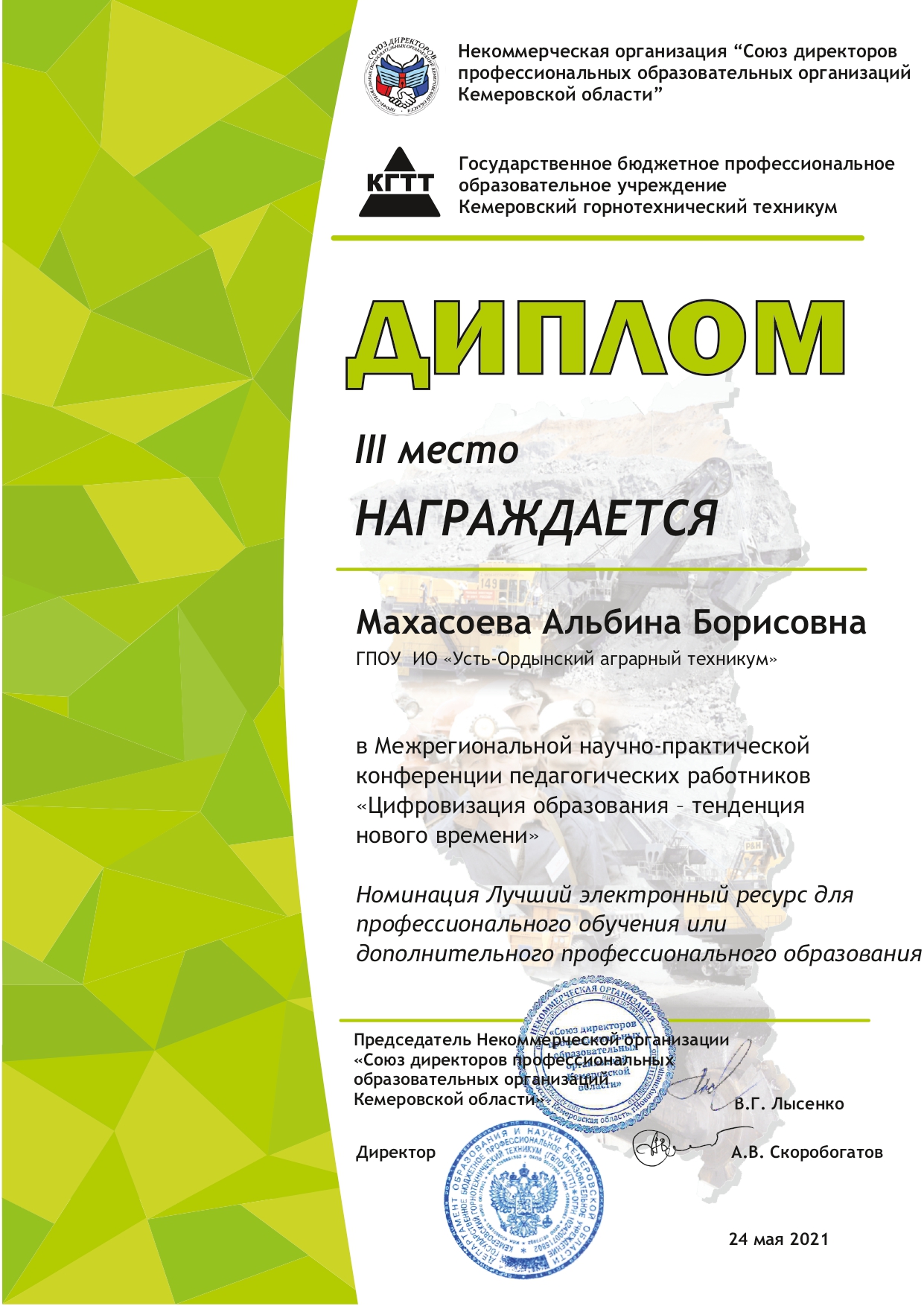 